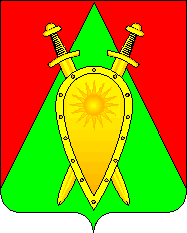 Муниципальная общественная комиссия по организации общественного обсуждения, проведения комиссионной оценки предложений заинтересованных лиц, осуществления контроля за реализацией муниципальной программы «Формирование комфортной городской среды в городском округе ЗАТО п. Горный на 2018-2024 годы»ПРОТОКОЛзаседания 03 июня 2021 года                                                    				№ 02ПОВЕСТКА ДНЯ:1. Об итогах голосования граждан за выбор общественных территорий, планируемых к благоустройству в 2022 году, на единой федеральной платформе для онлайн голосования za.gorodsreda.ru. Слушали: Крюковскую О.А.В рейтинговом голосовании, проводившемся в период с 26 апреля по 30 мая 2021 года на единой федеральной платформе для онлайн голосования za.gorodsreda.ru, приняли участие 1379 граждан городского округа ЗАТО п.Горный. 1283 человека отдали свои голоса за благоустройство стадиона, 96 человек – за благоустройство территории, прилегающей к бассейну «Нептун». Таким образом, по итогам рейтингового голосования объектом-победителем является стадион по ул. Молодежная, строение 215.Комиссией принято решение: 1.	Принять к сведению информацию Крюковской О.А., главного специалиста жилищного отдела администрации, об итогах голосования граждан городского округа ЗАТО п.Горный за выбор общественных территорий, планируемых к благоустройству в 2022 году, на единой федеральной платформе для онлайн голосования za.gorodsreda.ru.2.	Утвердить результаты голосования за выбор общественных территорий, планируемых к благоустройству в 2022 году, на единой федеральной платформе для онлайн голосования za.gorodsreda.ru. по городскому округу ЗАТО п.Горный согласно приложению к настоящему протоколу. Голосовали: «за» - 9, «против» - 0, «воздержались» - 0.Председатель комиссии:      Карнаух Т.В.Заместитель председателя комиссии:Федорова М.А.Члены комиссии:   Степанова И.В.Нечухаева Н.А.Ловчикова Ю.А.Просянников С.А.Копытова О.Ю.Пронченко Е.В.Секретарь комиссии:  Крюковская О.А.Председатель комиссии:      Карнаух Т.В.Заместитель председателя комиссии:Федорова М.А.Члены комиссии:   Степанова И.В.Нечухаева Н.А.Ловчикова Ю.А.Просянников С.А.Копытова О.Ю.Пронченко Е.В.Секретарь комиссии:  Крюковская О.А.